Վերապատրաստվող ուսուչցի                                           հետազոտական աշխատանք                                                                          Երևան 2023Բովանդակություն1,Ներածություն2,Հիմնական բովանդակություն 3,Եզրակացություններ, առաջարկություններ 4,Օգտագործված գրականության ցանկ5,Հավելվածներ                              2Ներածություն                                                                                            3                                                                                          4                                                                                      5                                                Հիմնական բովանդակություն                                                                             6երաժշտությունը հանդես է գալիս որպես այդ մշակույթը բնութագրող, բացահայտող և ներկայացնող խորհրդանիշ։Երաժշտության կարևորագույնառանձնահատկությունն այն է, որ այն մարդուզգայարանների վրա թողնում է անմիջական և ուժեղ ազդեցություն:Կյանքի առաջընթացը նոր պահանջներ է դնում երաժշտական դաստիարակության առջև։Հանրակրթական դպրոցներում  երաժշտությանդասավանդումը նոր պահանջներ է առաջադրում։ Առաջին դասարանից աշակերտին պիտի ներգրավել երաժշտության մեծ ու գեղեցիկ աշխարհը, այնպես, որ այն զարգացնի ոչ միայն երաժշտականունակություններն ու կատարողական հմտությունները, այլև պիտի գեղագիտական ճաշակ զարգացնի և նպաստի նաև մտածողությանզարգացմանը։Երաժշտությունը, որպես ուսումնական առարկա, կարևոր դեր ունի երեխայի՝ իբրև մարդ-անհատի ձևավորման և զարգացման վրա։Երաժշտական կրթությունը ուսումնական գործընթաց է, որն ուղղված է այնկարողունակությունների ձևավորմանը։ Երաժշտությունը նպաստում է սովորողիմտահորիզոնի ընդլայնմանը, երևակայության, ստեղծագործական և վերլուծական մտածողության զարգացմանը, գեղագիտական և բարոյականչափանիշների, հայրենասիրական ևմարդասիրական զգացումների ձևավորմանը, ինչպես նաև կյանքի, շրջապատող աշխարհի նկատմամբ ստեղծագործական վերաբերմունքի դրսևորմանը:Շատ կարևոր է նաև սովորողներիերաժշտագեղագիտական ճաշակի և մտահորիզոնի ձևավորումը, որը պետք է իրականացվիուսումնական էքսկուրսիաների՝ (այդ թվում նաև վիրտուալ) համերգասրահներ, թանգարաններ, թատրոններ այցելության ընթացքում, դրանք կարելի է իրականացնել ակտիվացնելով թանգարանների կրթական ծրագրերի հետ համագործակցությունը:Սովորողի կյանքում կարևոր տեղ է գրավում նաև դպրոցական համերգների կազմակերպումը, որը ձևավորում է երաժշտություն ունկնդրելու                                                                                                       7սովորություն և միջոցառումներ կազմակերպելու փորձ:Տարրական դպրոցի <<Երաժշտություն>> առարկայի չափորոշիչը պահանջումէ կատարել երգը, պարը, ունկնդրել, զարգացնել նոտաներով երգելու կարողություններ, երաժշտառիթմական շարժումը: Բացի ծրագրային նյութերից կարելի է ինքնուրույն ընտրել անվանի կոմպոզիտորների ստեղծագործություններ, բայց մատչելի ստեղծագործություններ,Այս բոլորով հանդերձ, երաժշտության միջոցով ուսուցիչը պետք է կրթի, դաստիարակի երեխային, նպաստի նրա մտածողության զարգացմանը.Երգեցողությունը երեխայի երաժշտական գործունեության ամենասիրելի, մատչելի և կարևոր ձևերից է. Երգեցողության միջոցով նա մուտք է գործում երաժշտական հնչյունների աշխարհը◻ Սովորողները երաժշտական առաջինտպավորություններն ու ապրումները ստանում են երգեցողությունից◻Լինում են բնականից օժտված երեխաներ, որոնք մեծ հետաքրքրություն են դրսևորումերաժշտության	նկատմամբ◻	Դրանց	կողքին կան	երաժշտական ավելի թույլ ունակություններ ունեցողներ, որոնք պասիվ և անտարբեր են դասի ընթացքում։ Ուսուցիչը պետք է նման երեխաներին պահի ուշադրության կենտրոնում, երբեք չպետք է ասել, թե նրա լսողական և ձայնային տվյալները վատ են◻ Երեխան կընկճվի և կկորցնիվստահությունն	իր	ուժերի	նկատմամբ։Երաժշտությունը կատարյալ միջոց է բոլոր երեխաներին և մասնավորապես` կրթականառանձնահատուկ պայմանների կարիք ունեցող երեխաներին ուսուցման գործընթացում ներառելու համար:Տարրական դպրոցի <երաժշտություն> առարկայի չափորոշիչը պահանջում է կատարել երգը, պարը, ունկնդրել, զարգացնել նոտաներով երգելուկարողություններ, երաժշտառիթմական շարժումը:Երգեցողությունը օգնում է նաև երեխայի լեզվական թերությունների վերացմանը, երգելիս բառերըարտասանվում են երկարացված, և այդ                                                                                                         8հանգամանքը նպաստում է առանձին հնչյունների, բառերի պարզ, արտահայտիչ արտաբերմանը:Երգեցողությունից է երեխան ստանում իր առաջին երաժշտական տպավորություններն ու զգայական ընկալումը: Սկսած առաջին դասերից՝ պետք է սովորեցնել երեխաներին ճիշտ երգեցողությանկանոնները` ձայնի դրվածք, շնչառություն, բառերի հստակ արտասանություն, մաքուր ինտոնացիա և այլն:Երաժշտական ստեղծագործություններիբովանդակության միջոցով սովորողը ծանոթանում է իր ժողովրդի կենցաղին, աշխատանքին, սովորույթներին և պատմական հերոսներին: Դանպաստում է հայրենասիրությանդաստիարակությանը: Խոսելով երաժշտության միջոցով երեխաների դաստիարակության մասին չի կարելի մոռանալ, որ գործ ունենք աճող օրգանիզմի հետ: Երաժշտառիթմիկ շարժումների միջոցովզարգանում են ճարպկությունը, շարժումներիհամաչափությունը և գեղեցկությունը: Բարելավվում է երեխայի քայլքը և վազքի որակը: Դրանք դառնում են ավելի սահուն,թեթև, հստակ ու ռիթմիկ: Մշակվում է նաև աշակերտի կեցվածքը:Ինչպես արվեստի մյուս ճյուղերը,երաժշտությունը ևս ունի ճանաչողական նշանակություն: Դրա միջոցով արտահայտվում են բնության, կյանքի շատ երևույթներ, իրադարձություններ, որոնքհարստացնում են երեխայի մտահորիզոնը: Ստեղծագործական առաջադրանքների ժամանակ երախաները ներգրավվում են հետազոտական գործունեության մեջ, որը պահանջում է մտավոր ակտիվություն: Երգելիս նրանք հորինում են իրենց տարբերակները,գրական տեքստինհամապատասխան ստեղծում մեղեդի՝ ուրախ կամ տխուր:Երաժշտառիթմական շարժումներիժամանակ առավել մեծ հաճույքով են մտածում և համակցում պարային և խաղային շարժումները։9ՊատմությունԳեղագիտական դաստիարակության ամենավառ միջոցներից է երաժշտությունը։ Այն նաև երեխայի բարոյական բնավորությունը ձևավորելու միջոց է։Երաժշտությունը, ինչպես նաև արվեստի մյուս տեսակները արտացոլում և պատկերում են մեր շրջակա աշխարհը, մարդկանց, բնության երևույթները։Երաժշտությունը արվեստի և մշակութային գործունեության ձև է։Երաժշտությունը կարող է փոխել մարդու զարգացումը․ արագացնել որոշ բջիջների աճը, դանդաղեցնել մյուսներինը։Երաժծտությունը կարող է ադել նաև էմոցիոնալ ինքնազգացողության վրա։Երաժշտությունը միշտ էլ հատուկ դեր է ունեցել հասարակության մեջ։ Հնում մարդիկ գիտեին, որ արվեստը բուժիչ հատկություն ունի։Երաժշտական կրթությունը ուսումնական գործընթաց է ,որը նպաստում է Երաժշտական կրթությունը ուսումնական գործընթաց է ,որընպաստում է կարողությունների ձևավորմանը, որի միջոցով զարգանում է ակտիվ անհատ։Երաժշտության ունկնդրումը և ընկալումը բարդ գործընթաց է, քանի որ այն կախված է յուրաքանչյուր անհատի ներքին զգացողությունից, որըբացահայտելը, ձևավորելն ու զարգացնելը շատ բարդ է։	Երաժշտության ունկնդրման միջոցով սովորողը ծանոթանում է նաև երաժշտության պատմությանը, ուսումնասիրում է ունկնդրվող ստեղծագործության ստեղծման պատմական ժամանակաշրջանը,կոմպոզիտորի ստեղծագործական գործունեության առանձնահատկությունները և այլն։Անհատական և խմբային երգեցողությունը երեխաների ամենասիրելի գործունեության տեսակն է, որի ընթացքում զարգանում է նրա լսողությունը,ռիթմի ու լադի զգացողությունը։Երաշտությունը հուզական արվեստ լինելով՝ անմիջականորեն ազդում է երեխաների վրա ևձևավորում նրանց բարոյական կերպարը:Երբեմն երաժշտության ազդեցությունն ավելի ուժեղ է լինում, քան բազմաթիվ խրատներն ու պատիժըՄատաղ սերնդի արժեհամակարգի ձևավորման, կրթության և դաստիարակության գործում լուրջանելիքներ ունի դպրոցը, որի գերնպատակն է կերտել բարոյական, ազգային արժեքներով օժտվածսերունդ։                                                                                                      10                                                                        11                                                                                              12պատշաճ վարքագիծ, համապատասխան պահվածք,երաժշտություն ունկնդրելու մշակույթ:Ապահովել շարունակական կրթության և երաժշտության հետ հաղորդակցվելու հնարավորությունները բոլոր սովորողների համար:Գիտակցել և արժևորել իր ազգայինպատկանելիությունը, նրա պատմությունը, մշակույթը, դրսևորել հպարտություն,հարգալից վերաբերմունք սեփական ազգային արժեքների նկատմամբ, հասկանալ նրա տեղը համաշխարհային երաժշտությանպատմության մեջ:Մշակութային օջախներում դրսևորելպատշաճ վարքագիծ, համապատասխան պահվածք, երաժշտություն ունկնդրելու մշակույթ:Արժևորել երաժշտության դերը մարդու ևհասարակության կյանքում, գեղեցիկը զգալու, գիտակցելու, արարելու, արվեստի աշխարհում անհատական դիրքորոշում, վերաբերմունքդրսևորելու միջոցով:Երեխաների սիրած գործունեության տեսակներից է խաղը, մասնավորապես՝երաժշտական շարժախաղերը, որոնք կարևոր դեր են կատարում կրտսեր դպրոցականներիշարժումային գործունեության զարգացման գործում: Շարժախաղերը լայն հնարավորություն են տալիս երեխաներին ցուցադրելու ինքնուրույնություն և ստեղծագործական երևակայություն:Գործունեության հաջորդ ձևը անհատական ստեղծագործում կամ իմպրովիզացիա է, որի գլխավոր նպատակը սովորողների ստեղծագործական ունակությունների զարգացումնէ: Կիրառվում են շարժումային, պարային, երգչային և նվագարանային իմպրովիզացիաներ, փոքրիկմեղեդիների հորինումներ, տրված անավարտ մեղեդու շարունակում և այլն: Իմպրովիզացիայի բոլոր միջոցները երեխաների մեջ զարգացնում են գեղարվեստական երևակայություն, ինքնուրույնություն, նպատակին հասնելու ձգտում, բարձրացնում երաժշտական գործունեությանակտիվությունը:                                                                                                    13Տարրական դպրոցում սովորողները ծանոթանում են նաև ձեռքի նշաններով երգեցողությանը. այնզարգացնում է սովորողների երաժշտալսողական պատկերացումները: Ձեռքի նշաններընախապատրաստումՍովորողները բոլոր երաժշտատեսական գիտելիքները ձեռք են բերում երաժշտությամբ գործնականորեն զբաղվելու ընթացքում, ծանոթանոմ են երաժշտության մեջ դրանց կիրառմանը: Շատկարևոր է նաև սովորողներիերաժշտագեղագիտական ճաշակի և մտահորիզոնի ձևավորումը, որը պետք է իրականացվիուսումնական էքսկուրսիաների՝ համերգասրահներ, թանգարաններ, թատրոններ այցելության ընթացքում, Սովորողի կյանքում կարևոր տեղ է գրավում նաև դպրոցական համերգներիկազմակերպումը, որը ձևավորում է երաժշտություն ունկնդրելու սովորություն և միջոցառումներկազմակերպելու փորձ։Երաժշտության մեկ դասաժամի ընթացքումիրականացվում է ուսումնական գործունեության մի քանի ձևեր: Սովորողների երաժշտական գործունեության բոլոր տեսակի աշխատանքների հիմքում երաժշտության ակտիվ ընկալումն է,երաժշտություն լսելու և նրա մասին մտորելու կարողության զարգացումը: Եթե տարրական դպրոցի սովորողի մոտ ուժեղ է երաժշտությանընկալման զգայական, հուզական կողմը , ապա միջին դպրոցում զգայականին ավելանում է նաևգիտակցականը:Մանկավարժի հիմնական խնդիրներից է դեռևս տարեսկզբին, երաժշտական պարապմունքների միջոցով բացահայտել խմբի բոլոր երեխաներիձայնածավալը և ըստ այդմ էլ ընտրել ուսուցանվող երգերը:Երգեցողությունը ունի իրեն առաջադրված խնդիրներ, որոնց անթերի կատարման համար հարկավոր է երեխաներին սովորեցնել մի շարք երգեցողական ունակություններ:Լսողության զարգացման համար մեծ նշանակություն ունի երգի ճիշտ, մաքուր և արտահայտիչկատարումը ուսուցչի կողմից1:                                                                                                                      14Մեծ նշանակություն ունի երգի ընտրությունը, որը կատարվում է հաշվի առնելով երեխաներինախասիրությունները, հետաքրքրությունները, ինչպես նաև ձայնածավալը․Երաժշտությունը կատարյալ միջոց է բոլոր երեխաներին՝ հատկապես կրթականառանձնահատուկ կարիք ունեցողներին, ներառել ուսուցման գործընթացում․ Երաժշտականփորձառությունը կարող է նրանց համարարդյունավետ լինել լեզվական, ճանաչողական և շարժողական կարողությունների զարգացման համար։Եզրակացություններ, առաջարկություններ                                                                                         15                                                                                           16Հավելվածներ                                                                                17ԳրականությունՎ․ Ա․ Սուխոմիլինսկի - <<Սիրտս նվիրում եմ երեխաներին>>Յու․	Վ․	Յուզբաշյան -<<Կրտսեր դպրոցկանների	երաժշտական մտածողության զարգացումը>>:Կ.Ղազարյան  <<Նախաշավիղ>> :Մուդրիկ Ա. Վ., Դպրոցականի անձը և նրա դաստիարակությունը կոլեկտիվում, Երևան, 1986թ., 86 էջ:Дрозд К. В., Актуальные вопросы педагогики и образования. Учебник и практикум для академического бакалавриата. М.: Юрайт, 2019։                                                                                         18Կազմակերպության տվյալներԱնվանում, հասցեՏնօրենԷլ․հասցեՀեռախոսԵրևանի Վ․ Վարդևանյանի անվ․ հ․ 173 հիմնական դպրոցՆարինե Մատինյան                              vvardevanyan173@bk.ru+37410420140Վերապատրաստող մասնագետՇուշան ՂարիբյանՀետազոտության թեմա/վերնագիրՀետազոտության թեմաԵրաժշտության ազդեցությունը երեխայի լսողության զարգացման վրա տարրական դասարաններում2-րդ խումբՈւսուցչի տվյալներԱնուն, ազգանուն, հայրանունՄասնագիտությունՀեռախոսԷլ․ հասցեԴասավանդվող առարկաներԴասարաններԳայանե Նիկողոսյան ԱշոտիՈւսուցչի տվյալներԱնուն, ազգանուն, հայրանունՄասնագիտությունՀեռախոսԷլ․ հասցեԴասավանդվող առարկաներԴասարաններՈւսուցիչՈւսուցչի տվյալներԱնուն, ազգանուն, հայրանունՄասնագիտությունՀեռախոսԷլ․ հասցեԴասավանդվող առարկաներԴասարաններ033725502Ուսուցչի տվյալներԱնուն, ազգանուն, հայրանունՄասնագիտությունՀեռախոսԷլ․ հասցեԴասավանդվող առարկաներԴասարաններgayanenikoghosyan.1975@gmail.comՈւսուցչի տվյալներԱնուն, ազգանուն, հայրանունՄասնագիտությունՀեռախոսԷլ․ հասցեԴասավանդվող առարկաներԴասարաններԵրաժշտության 1-7-րդ դասարաններՈւսումնական հաստատությանտվյալներԵրևանի Է․ Բոյաջյանի անվան 121 հիմնական դպրոցԱնվանումը, հասցե010741581Հեռախոսէլ․ հասցե (տնօրենության)Web կայքի հասցեyerevan121@schools.amyerevan121schoolsite.amՆպատակը եւ հետազոտական հարցըԱրդյո՞ք երաժշտությունը նպաստում է երեխայի լսողությանզարգացմանը։Ո՞ր առանցքայինկոմպետենցիային/կարողունակությանն է ուղղված նպատակի ուսումնասիրությունըՆպատակի ուսումնասիրությունը ուղղված է հետևյալկոմպենցիաներին․Լսողության զարգացմանլեզվական գրագիտական կարողություն ․մշակույթինքնաճանաչում ևսոցիալական կարողություն․․Հետազոտության թիրախային խումբը և շրջանակը/քանակ, սեռային բաշխում/Առաջին դասարան 29 աշակերտ 19տղա,	10 աղջիկՕգտագործված հետազոտական մեթոդները, գործիքները(օրինակ՝ քանականհետազոտություն՝ հարցաթերթիկի միջոցով, որակականհետազոտություն՝ խորին հարցազրույցի միջոցով եւ այլն)«Եթե մանուկը չի հասկնար ձեր դասավանդությունը, հանցանքը ձերն է, որովհետև չեք կրցած հասկնալ անոր հոգին։ Պետք է իջնելմինչև անոր հոգեկան աստիճանը և զայն առնելով ձեզի հետ`բարձրացնել»:Կոմիտաս«Երաժշտության դասավանդման մեթոդները»:Ուսուցման մեթոդը ուսումնական գործընթացի կազմակերպման ձև է, հասկացությունն	իր	մեջ	ներառում երեք խնդիր՝ ի՞նչ սովորեցնել, ի՞նչու սովորեցնել,ինչպե՞ս սովորեցնել:Մեթոդի ընտրությունըպայմանավորված է մի քանի գործոններով աշակերտիգործունեության արդյունավետ կազմակերպմամբ, դասընթացի ուսուցման նպատակով,ուսումնական նյութի յուրահատկությամբ, աշակերտի հնարավորություններով,Ուսուցման կամ դասավանդման կիրառելի մեթոդներն ենՊասիվ մեթոդ կամ խոսքային – տեղեկատվական մեթոդԱկտիվ մեթոդՓոխներգործուն	(Ինտերակտիվ) մեթոդԻնտերակտիվ մեթոդՀամեմատությունների	 և ընդհանրացման	մեթոդ Երաժշտության	մասին	մտորելումեթոդՀամեմատությունների և ընդհանրացման մեթոդնոր նյութի ծանոթացման և հնի կրկնության մեթոդը:ԳՈՐԾՆԱԿԱՆ ԽԱՂԻ ՄԵԹՈԴ ԸՆԴՀԱՆՐԱՑՄԱՆ ՄԵԹՈԴԱՌԱՋ ԳՆԱԼՈՒ և ՀԵՏ ԴԱՌՆԱԼՈՒ ՄԵԹՈԴԳործնական խաղի մեթոդը խաղային իմիտացիոն ուսուցման մեթոդներից է։Այս մեթոդը թույլ է տալիս վերարտադրել կոնկրետ իրավիճակներ։Այն պահանջում է աշակերտների պատրաստվածություն և կոլեկտիվ աշխատելու կարողություն։Յուրաքանչյուրը լուծում է իր ֆունկցիաներին և դերակատարությանը համապատասխան խնդիրը։Գործնական խաղը սովորեցնում է համագործակցման հմտությունների։Առաջ գնալու և հետ դառնալու մեթոդի հեղինակն է Դմիտրի Կաբալևսկին։ Մեթոդի առավելությունը այն է, որ արդեն ծանոթ նյութի հիման վրա նոր թեմայի յուրացումը ավելի դյուրին է դառնում, անցած թեմաները՝ նոր նյութի զուգորդմամբ դիտարկվում է ավելի բարձր մակարդակով։Խթանման փուլի հիմնականառանձնահատկություններից են՝Նախապատրաստել սովորողներին նոր դասիընկալմանը. Դա կարելի է կատարել նախորդ դասի հարցման,ամփոփման միջոցով, հատկապես, երբ նոր դասը հնիշարունակությունն է:Բացահայտել նոր նյութի վերաբերյալ սովորողների գիտելիքները:Ակտիվացնել աշակերտներին՝ ներգրավելով նրանց քննարկվելիք նյութի մեջ:Աշակերտների մոտ ձևավորել գիտելիքներ և հմտություններ ձեռք բերելու ձգտում:Մեթոդներ,որոնք կիրառելի ենխթանման փուլում՝Մտագրոհ Խմբավորում ՊրիզմաՄտածիր՜-- զույգ կազմիր՜ -- քննարկիր՜Երաժշտական դասավանդման մեթոդները նախապայման են ստեղծում երաժշտությամբհրապուրվելո համար, դրանով իսկ ակտիվացնելով երաժշտության ընկալումը, ստեղծելովհամապատասխան ստեղծագործական մթնոլորտ, որի ներքո ուսոցման ևդաստիարակության գործընթացը դառնում է հետաքրքրական,հուզական, հրապուրիչ և հասկանալի:Գրականության ակնարկՄեջբերումներ արդեն արված հետազոտություններից,Մեջբերումներ գրականությունից,տեղեկության վստահելի աղբյուրներից։Պարտադիր է կատարել հղում աղբյուրին« Երաժշտությունը մտքի հզոր աղբյուր է։Առանց երաժշտական կրթության անհնար է լիարժեք ունենալ մտավոր զարգացում »:Սուխոմլինսկի<< Երաժշտությունը տիեզերական այն լեզուն է, որով <<առանց թարգմանի>> մարդկանց հոգիները հաղորդակցվում են>>:Այս, աշխարհում միայն մի գիր կա, որը հասկանալի է բոլոր ժողովուրդներին՝ դա երաժշտությունն է>>: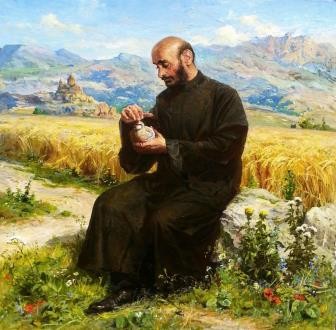 Երաժշտությունը, որպես ուսումնական առարկա, կարևոր դեր ունի երեխայի կյանքում:Երաժշտությունը, ինչպես և արվեստի մյուս տեսակները, արտացոլում և պատկերում է մեր իրականությունը` շրջակա աշխարհը, մարդկանց, բնության երևույթները: Երաժշտությունը առաջինհերթին հաղորդակցության միջոց է մարդկանց միջև, հատուկ միջոց է ինքնաարտահայտվելու համար: Երաժշտությունը ուղեկցում է մարդուն ամենուր,հարստացնում է նրա հոգեկան աշխարհը, օգնում է նրան ապրել։Ըստ ռուս երաժշտագետ Բ. Ասաֆևի՝«Երաժշտությունը իրականությանկերպարահնչյունային արտացոլումն է», նրանում հնչում է կենդանի խոսք` հուզված կամ հանգիստ զրույց, դիմում, կոչ, հարց ու պատասխան:Մարդկության զարգացմանը զուգահեռ երաժշտությունը ձեռք է բերում հատուկնշանակություն, երբ խոսք է գնում անհատի հոգեկանաշխարհի կամ մի ամբողջ մշակույթի մասին,   Տարրական դասարաններում երաժշտության դասաժամերի հիմնական խդիրը պետք է լինենզարգացնող և ձևավոևող ուսուցում ապահովելը։ Այսինքն այդ գործընթացը պիտի ուղվի սովորողների անհատական և ստեղծագործական հմտությունների զարգացմանը, նաև սովորողներիինքնուրույնությանն ու պատասխանատվությանը։ Նոր սերնդի արժեհամակարգի ձևավորման, կրթության և դաստիարակության գործում լուրջ անելիքներ ունի  դպրոցը, որի գերնպատակն է կերտել բարոյական  ազգային արժեքներով օժտված, ադգային  նկարագրություն ունեցող սերունդ։ Տարրական դասարաններում երաժշտության  դասաժամերի հիմնական խնդիրները պետք է բխեն  զարգացնող և ձևավորող ուսուցում ապահովելու   հայեցակետից։ Այսինքն՝ այդ գործընթացը պետք է  ուղղվի սովորողների անհատական ու  ստեղծագործական հմտությունների զարգացմանը,    ինչպես նաև երեխայի ինքնուրույնությունը,  պատասխանատվությունը, անհատականության գործն  ընթանում է տարբեր հանգամանքների ազդեցության  ներքո՝ ժողովրդագրական, ազգային, մշակութային,   ընտանեկան, կրթական, հասարակական, սոցիալական   և այլն։Հետազոտության ընթացքըԿրտսեր դպրոցական տարիքը անձիկայացման կարևորագույն փուլերից մեկն է, որի ընթացքում տեղի է ունենում անհոգմանկությունից անցում այնպիսի մի շրջանի, երբ անհրաժեշտություն է ծագումպատասխանատու լինել, տարբեր պահանջներ իրականացնել։<<Երաժշտություն>> առարկայի ուսումնական հիմնական նպատակներն ու խնդիրներն են՝Երեխայի մեջ ձևավորել ճիշտ երգելու ունակություններ, հմտություններ, որոնք ևկնպաստեն երգի արտահայտիչ կատարմանը:Օգնել երեխային կատարել երգերը ուսուցչի օգնությամբ և ինքնուրույն, նվագակցությամբ և ակապելլա:Զարգացնել երաժշտական լսողությունը, սովորեցնել տարբերել ճիշտ և սխալ երգեցողությունը, հնչյունների բարձրությունը, տևողությունը, շարժման ուղղությունը, լսել ինքն իրեն երգեցողության ժամանակ, զգալ ևուղղել իր սխալը:Դաստիարակել հետաքրքրություն, սեր և հուզազգացմունքային վերաբերմունք դեպի երաժշտությունը:Ձևավորել և զարգացնել երաժշտական ճաշակ և երաժշտության հետ հաղորդակցվելուպահանջ:Բացահայտել և զարգացնել սովորողների երաժշտական ընդունակությունները,երգչային ձայնը, կատարողական, ունկնդրման, մեկնաբանման և սեփական կարծիքհայտնելու հմտությունները,Դաստիարակել հոգևոր ևբարոյագեղագիտական բարձր արժեքներով օժտված մարդ, երաժշտության գիտակից և ակտիվ ունկնդիր:Երաժշտական գործունեություն իրականացնել գործնականորեն կիրառելով ձեռք բերվածերաժշտական գիտելիքներն ու հմտությունները:Սովորողի երաժշտական դաստիարակության հիմքում դնել ազգային, նաև համաշխարհային երաժշտությունը:Արժևորել երաժշտությունը և երաժշտական գործունեությունը, որպես մարդու հոգեկան հարստացման, մշակույթի և կյանքի աղբյուր:Դաստիարակել հատուկ վերաբերմունք ևհետաքրքրություն մշակութային օջախների գործունեության նկատմամբ, դրսևորելՎերհանված արդյունքներ,եզրակացություններ,պատասխան հետազոտական հարցինՀետազոտական աշխատանքի կատարման ընթացքում տարբեր  մեթոդների  կիրառման  միջոցով	փորձեցինքաշակերտի մոտ զարգացնել լսողությունը և սերը արվեստի նկատմամբ:Դպրոցում երաժշտության դասավանդման գործընթացն ուղղվում է դպրոցականների երաժշտագեղագիտական, բարոյական,	ֆիզիկական,հայրենասիրական դաստիարակությանը։Այդ հարցում կարևոր են միջառարկայական կապերը։Երաժշտությունը, որպես ուսումնական առարկա, կարևոր նշանակություն ունի երեխայի ձևավորման և զարգացման գործում։Երաժշտական կրթությունը ուսումնական գործընթաց է, որն ուղղված է երեխայի կարողությունների ձևավորմանը, որոնց միջոցով զարգանում է ակտիվ սովորող, ով ընդունակ է ինքնակրթվել և ամբողջ կյանքում պահպանել հետաքրքրասիրությունը երաժշտության և արվեստի նկատմամբ։Այն նպաստում է նաև սովորողի մտահորիզոնի ընդլայնմանը, երևակայության,ստեղծագործական և վերլուծական	մտածողության	զարգացմանը, հայրենասիրական և մարդասիրական զգացումների ձևավորմանը;Ներկայացված աշխատանքը հնարավորություն կտա ուսուցիչներին ճիշտ կազմակերպելու երաժշտության դասերը տարրական դասարաններում:Ելնելով վերը նշված նկատառումներից՝ երաժշտական գիտելիքների սերմանումը և սերը երաժշտության նկատմամբ պիտի սկսել երեխայի ծննդյան օրից, շարունակել և խորացնել դպրոցում։Երաժշտական կրթությունը դպրոցում ուսումնական գործընթաց է, որն ուղղված է այն կարողունակությունների ձևավորմանը, որոնց միջոցով զարգանում է ակտիվ, անհատական մոտիվացիայով սովորող, որը ընդունակ է ինքնակրթվել և ամբողջ կյանքում պահպանել հետաքրքրությունը բարձրակարգ երաժշտության և ընդհանրապես արվեստի նկատմամբ։Այն նպաստում է նաև սովորողի մտահորիզոնի ընդլայմանը, երևակայության, ստեղծագործական և վերլուծական մտածողության զարգացմանը, գեղագիտական և բարոյական չափանիշների, հայրենասիրական և մարդասիրական զգացումների ձևավորմանը, ինչպես նաև կյանքի, շրջապատող աշխարհի նկատմամբ ստեղծագործական վերաբերմունքի դրսևորմանը։Հարկ եմ համարում նշել, որ երաշժտությունը ունակությունների մի ողջ համալիր է, որոնցից որոշ չափով անպայման կունենա երեխան և հատկապես տարրական դասարաններից սկսած պետք է ճիշտ կարողանալ զարգացնել այդ արժեքները;Հաշվետվության կցված նյութերՀետազոտության գործիքներ (hարցաթերթիկներ կամ այլ)Նկարներ Արդյունքներ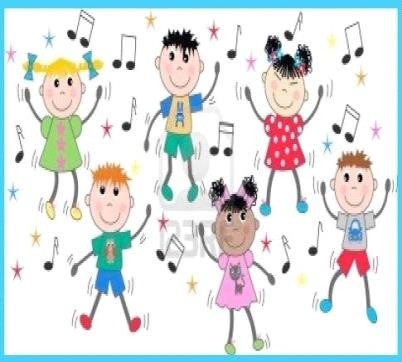 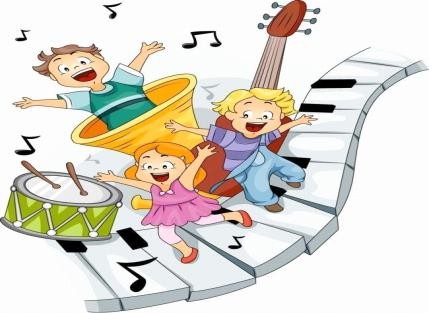 